Одиннадцатое заседание двадцать восьмого созываРЕШЕНИЕ17 июня 2020 года №43О внесении изменений в решение Совета сельского поселения Алькинский сельсовет муниципального района Салаватский район Республики Башкортостан от 28 ноября 2018 года № 85 «Об установленииналога на имущество физических лиц»В соответствии с Федеральным законом от 6 октября 2003 года 
№ 131-ФЗ «Об общих принципах организации местного самоуправления 
в Российской Федерации», Налоговым кодексом Российской Федерации, распоряжением Главы Республики Башкортостан от 1 июня 2020 года
№ РГ – 153 «О дополнительных мерах по повышению устойчивости экономики Республики Башкортостан с учетом внешних факторов, в том числе связанных с распространением новой коронавирусной инфекции», руководствуясь подпунктом 2 пункта 1 статьи 3 главы 2 Устава сельского поселения Алькинский сельсовет муниципального района Салаватский район Республики Башкортостан Совета сельского поселения Алькинский сельсовет муниципального района Салаватский район Республики БашкортостанРЕШИЛ:1. Внести в решение Совета сельского поселения Алькинский  сельсовет муниципального района Салаватский район Республики Башкортостан от «28» ноября 2018 № 85 «Об установлении налога на имущество физических лиц» следующее изменение:«п. 2.2 изложить в следующей редакции: «Установить ставку 
по налогу в размере 1 процента в отношении:объектов налогообложения, включенных в перечень, определяемый в соответствии с пунктом 7 статьи 378.2 Налогового кодекса Российской Федерации;объектов налогообложения, предусмотренных абзацем вторым пункта 10 статьи 378.2 Налогового кодекса Российской Федерации.».2. Настоящее решение вступает в силу со дня его официального опубликования и распространяется на правоотношения, возникшие 
с 1 января 2019 года по 31 декабря 2019 года.3. Настоящее решение опубликовать на информационном стенде в Администрации сельского поселения Алькинский сельсовет муниципального района Салаватский район Республики Башкортостан по адресу: с. Алькино, ул.Кольцевая, д. 6, на официальном сайте Администрации сельского поселения Алькинский сельсовет муниципального района Салаватский район Республики Башкортостан http://cp-alkino.ru.4. Контроль исполнения данного решения возложить на постоянную комиссию по бюджету, налогам и вопросам собственности Совета сельского поселения Алькинский сельсовет муниципального района Салаватский район Республики Башкортостан.Глава сельского поселения                          		          М.Ю. БагаутдиновБашkортостан РеспубликаһыСалауат районымуниципаль   районыныңӘлкә ауыл советыауыл биләмәһе Советы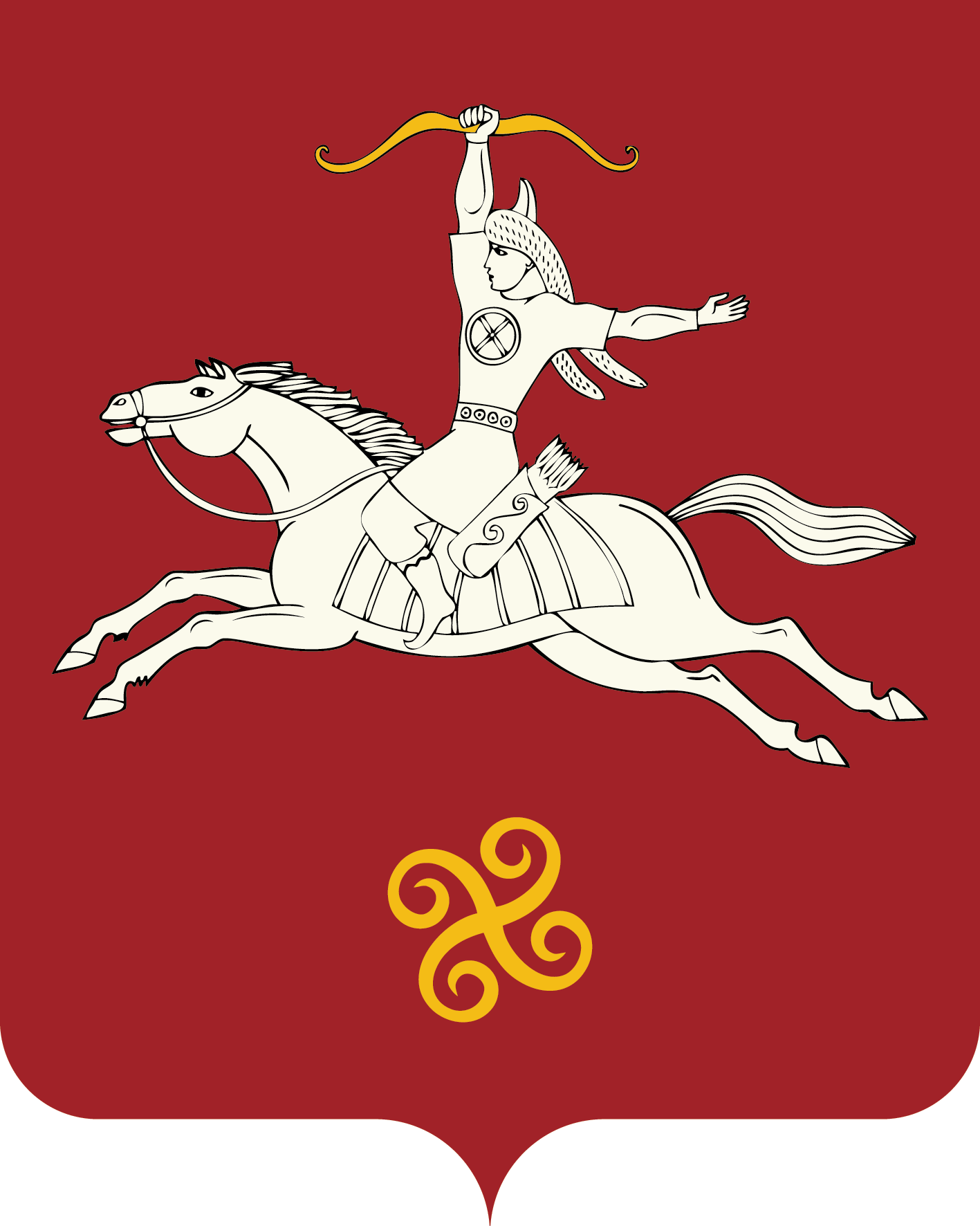 Республика БашкортостанСовет сельского поселенияАлькинский сельсоветмуниципального района     Салаватский район452481, Әлкә ауылы, Ҡуласа урамы, 6тел. 2-65-71, 2-65-47452481, с. Алькино, ул. Кольцевая, 6тел. 2-65-71, 2-65-47